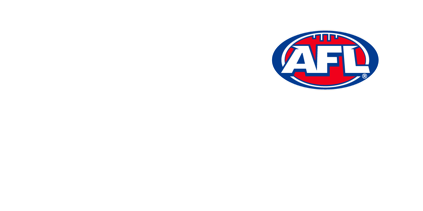 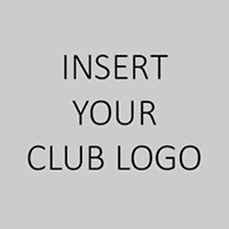 CLUB XXX PARENT AND SPECTATOR CODE OF CONDUCTThe Code of Conduct aims to provide a safe environment for participation. Aggressive, threatening or other inappropriate behaviour by members, their families, their friends, and other sporting personnel while attending a game or event will not be tolerated.Each Parent and Supporter must: Support the participants and enjoy the Match; Encourage participation, but don’t force it; Teach that enjoyment is more important than winning; Not ridicule mistakes or losses;Lead by example and respect all Players, Coaches, Umpires, Officials and spectators. Physical or verbal abuse will not be tolerated; Recognise all volunteers who give up their valuable time; Not publicly criticise Umpires and instead raise personal concerns with Club Officials in private; Do not use remarks based on race, religion, gender or ability as many such comments are politically incorrect and it is your Coach, team-mates, Club and family that are let down with such remarks; Respect the facilities and equipment of their own and opposing Clubs; Not engage in physical and/or verbal intimidation, abuse or conduct toward any Player, Official, Umpire or supporter; Condemn the use of violence in any form, whether it is by spectators, Coaches, Officials or Players; Not to enter the field of play in any sanctioned Competition Match unless granted permission by an Official to do so; Not take part in any form of bullying including via the use of social media;Not make or post inappropriate, offensive or discriminatory comments in public, including via social media, about Players, Clubs, Umpires, Officials, the AFL, or the League. Social media includes, but is not limited to, email, instant messaging, text messages, phone messages, digital images, website postings (including but not limited to Facebook, Twitter, LinkedIn, Instagram, websites and blogs).Non-ComplianceParents or others found to have behaved inappropriately, and who are associate members or have agreed to abide by our club's Code of Behaviour and this policy, may face disciplinary action as outlined in our Member Protection Policy.I, <INSERT YOUR NAME> have read and understood the policy and will abide by it as a member of CLUB XXX.Signature: Date: 